Max MustermannMax Mustermann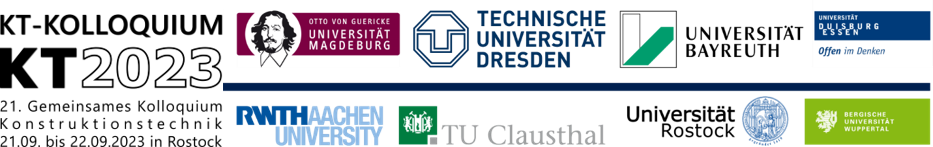 University:Your university or companyYour university or company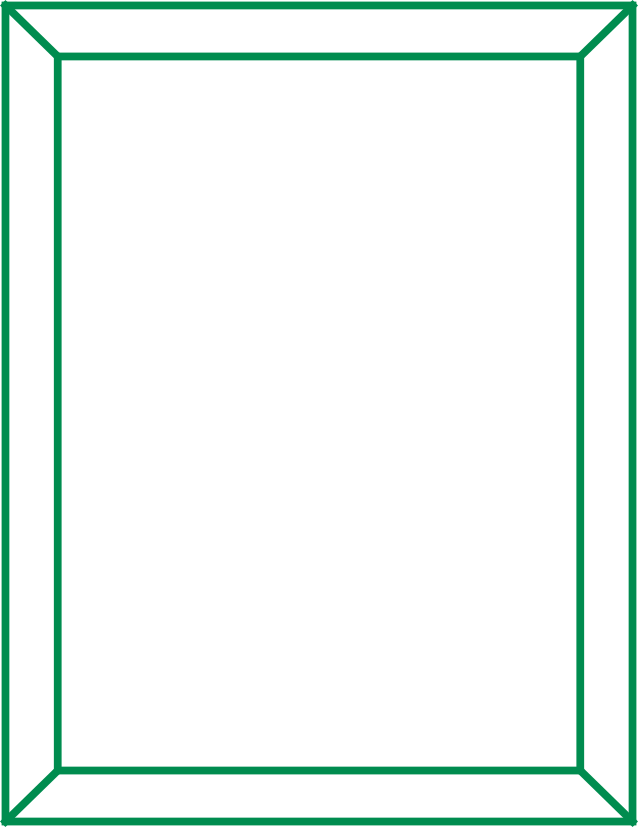 photoTitel:Please enter title herePlease enter title herephotoChair:Institute or organisationInstitute or organisationphotoChair owner:Prof. Dr.-Ing. MustermannProf. Dr.-Ing. MustermannphotoPosition:e.g. research assistante.g. research assistantphotoResearch area:Please briefly state the research area herePlease briefly state the research area herephoto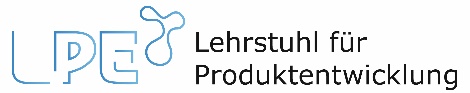 21.09. & 22.09.2023